Victoria Usanova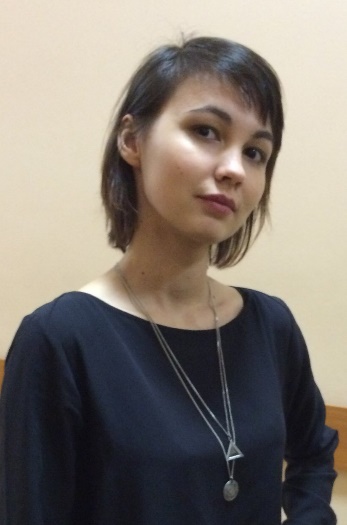 +7(911)257-58-44 mrnwing@gmail,com
Saint-Peretsburg, Russia
Employment History Translator and interpreterOMZ Special Steels LLCMarch 2016Translated technical specifications, interpreted inspection for nuclear reactor components (bottom and shell rings)Part-time resume translatorKelly ServicesSeptember 2015Translated resumes and cover letters for company.Translator from English into RussianInternational Maritime & Adventure film festival "The Sea Calls"
March 2013, March 2014, March 2015
Translated scripts for films from English into Russian. Films were connected with nature, biology and marine themes.InterpreterICIEP
October 2013, February 2014, October 2014
Worked as volunteer interpreter at the International Education Fair in Russia, Saint-Petersburg. Translated conversation between students and exhibitors from English into Russian and vice versa.
Education 
• Bachelor of Arts (B.A.), Contemporary Linguistics and Intercultural Communication; Translation | Herzen State Pedagogical University of Russia
2011 - 2017
Study aspects of intra- and interlingual translation, intercultural communication, adaptation, localization, special terminology.